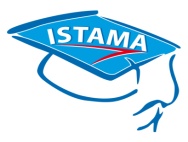 ANNEE ACADEMIQUE 2023/2024ACADEMIQUE YEAR 2023 /2024NOM ET PRENOMS  DE L’ETUDIANT……………………………………………………………………….............NAME  AND SURNAMEDate de naissance…………………………Lieu………………….…..............Region ……..………………………Born on                                      		        at                                                            Region of originSexe ………..…. Nationalité…………….….Contact……………….... .…….Handicape (O/N)……..…………..Sex                      	    Nationality                                      contact                                                    Handicap(Y/N) Adresse/Address…………….………..…. E.mail………….….... .………………………Tel. …………..…………											Phone numberPremière langue officielle (F/A)………………………………….……..Situation familiale…………………….....First official language							Marital statuts                 CYCLE(bien vouloir cocher la case)CLASSE PREPA          BTS/HND        LICENCE /Bachelor        CYCLE ING/Eng Cycle                    Cycle(tick the box)                                              MASTER           L1             DCG            DUT              MBASPECIALITE 1/ Speciality 1………….………………………….SPECIALITE 2/ Speciality 2……………………………..SPECIALITE 3/Speciality 3 ………………………………………………………………………………………………………NIVEAU	C  COURS  DU JOUR		C COURS DU SOIR	COURS COURS A DISTANCE	Level			Day session		     Evening session		       Distant cours		CAMPUS  AKWA				CAMPUS   SABLE	    CAMPUS BONABERIAkwa campus					sable campus			Bonaberi campusNom et prénoms du père ou/mère……………………………………………..Profession……………………………Father or Mother’s namesAdresse personnelle/des parents/du tuteur……………………………………..Tel……………….……………….....Parent/guardian personal address	phone numberDossier   Complet           incomplet            Complete documents                incompleteDocument(s) manquant(s)…………………………………………………………………………………………….Document(s) absent………..……………….………………………………………………………………………………………………L’étudiant s’engage  à  compléter les documents manquants au plus tard un(01) mois après le début des cours  au risque d’être rejeté. Students are called upon to complete thier documents latest one(01) month from the begining of classes at the risk of being rejected.Cursus scolaire avant l’entrée à ISTAMA/ School curriculum before entering ISTAMALes inscriptions sont définitives et non remboursable sauf en cas de non ouverture de la spécialité à ISTAMA. Registrations are final and non- refundable  except in the event of non-opening of the speciality at ISTAMA ISTAMA se réserve le droit dans le respect de la vie privée de l’étudiant, d’utiliser son image gratuitement dans le cadre de ses communications sur ses activités académique (prospectus, flyers, production audio-visuelle etc...)ISTAMA reserves the right, in respect of the privacy of the student,to use his image free of charge in the context of his communication on his academic activities (prospectus, flyers, audio-visual production etc…)Dans les 60 jours qui suivent le début des cours, l’institut se réserve le droit de ne pas ouvrir une spécialité si le nombre minimum de 10 étudiants  n’est pas atteint. Dans ce cas, l’étudiant inscrit est soit orienté vers une autre spécialité soit transféré dans un établissement partenaire  de son choix, soit  remboursé.Within 60 days from the begining of classes, the institute reserves the right not to open a speciality if the minimum number of 10 students is not reached. In this case, the registered student is either directed to another speciality or transferred to a patner establishment of his choice, or reimbursed.Le non-paiement des frais de scolarité et autres entraine de plein droit la non délivrance ou la rétention des relevés de notes, des attestations de réussite, des certificats de scolarité de l’etudiant.The non-payment of tuition fees automatically entails the non-issuance or retention of transcripts, certificates of achievement,and certificate of schooling of the student.       Année Académique /Academic YearEtablissement/SchoolDiplôme/Certificate